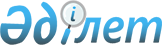 О внесении изменений в постановление акимата Жамбылской области от 11 апреля 2016 года №120 "Об утверждении регламентов государственных услуг в сфере предпринимательства"
					
			Утративший силу
			
			
		
					Постановление акимата Жамбылской области от 29 мая 2017 года № 110. Зарегистрировано Департаментом юстиции Жамбылской области 28 июня 2017 года № 3476. Утратило силу постановлением акимата Жамбылской области от 19 марта 2021 года №73
      Сноска. Утратило силу постановлением акимата Жамбылской области от 19.03.2021 № 73 (вводится в действие по истечении десяти календарных дней после дня его первого официального опубликования).

      Примечание РЦПИ.

      В тексте документа сохранена пунктуация и орфография оригинала.
      В соответствии с Законом Республики Казахстан от 23 января 2001 года "О местном государственном управлении и самоуправлении в Республике Казахстан", Законом Республики Казахстан от 15 апреля 2013 года "О государственных услугах" акимат Жамбылской области ПОСТАНОВЛЯЕТ:
      1. Внести в постановление акимата Жамбылской области от 11 апреля 2016 года №120 "Об утверждении регламентов государственных услуг в сфере предпринимательства" (зарегистрирован в Реестре государственной регистрации нормативных правовых актов за № 3053, опубликован в газете "Знамя труда" 21 мая 2016 года и в информационно-правовой системе "Әділет" 20 мая 2016 года) следующие изменения:
      в регламенте государственной услуги "Предоставление государственных грантов в рамках Единой программы поддержки и развития бизнеса "Дорожная карта бизнеса 2020" утвержденном указанным постановлением:
      пункт 3 изложить в следующей редакции:
      "3. Результатом оказания государственной услуги является: договор о предоставлении гранта, либо мотивированный ответ об отказе в оказании государственной услуги в случаях и по основаниям, предусмотренным пунктом 9-1 стандарта государственных услуг.
      Форма предоставления результата оказания государственной услуги: бумажная.".
      в регламенте государственной услуги "Предоставление поддержки по развитию производственной (индустриальной) инфраструктуры в рамках Единой программы поддержки и развития бизнеса "Дорожная карта бизнеса 2020" утвержденном указанным постановлением:
      пункт 3 изложить в следующей редакции:
      "3. Результатом оказания государственной услуги является: выписка из протокола заседания Регионального координационного совета, либо мотивированный ответ об отказе в оказании государственной услуги в случаях и по основаниям, предусмотренным пунктом 9-1 стандарта государственных услуг.
      Форма предоставления результата оказания государственной услуги: бумажная.".
      2. Коммунальному государственному учреждению "Управление предпринимательства и индустриально-инновационного развития акимата Жамбылской области" в установленном законодательством порядке обеспечить:
      1) государственную регистрацию настоящего постановления в органах юстиции;
      2) в течение десяти календарных дней после государственной регистрации настоящего постановления его направление на официальное опубликование;
      3) размещение настоящего постановления на интернет – ресурсе акимата Жамбылской области.
      3. Контроль за исполнением настоящего постановления возложить на заместителя акима области Т. Жанке. 
      4. Настоящее постановление вступает в силу со дня государственной регистрации в органах юстиции и вводится в действие по истечении десяти календарных дней после дня его первого официального опубликования.
					© 2012. РГП на ПХВ «Институт законодательства и правовой информации Республики Казахстан» Министерства юстиции Республики Казахстан
				
      Акима области 

К. Кокрекбаев
